Simpson Capital Unveils New Look on Website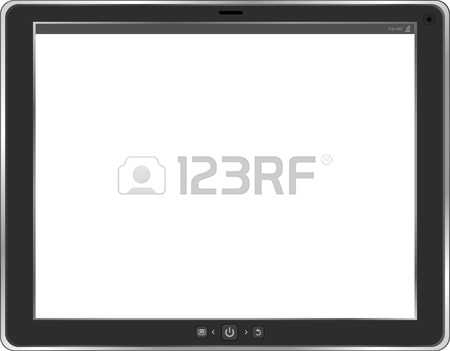 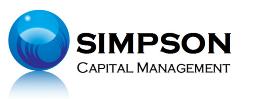 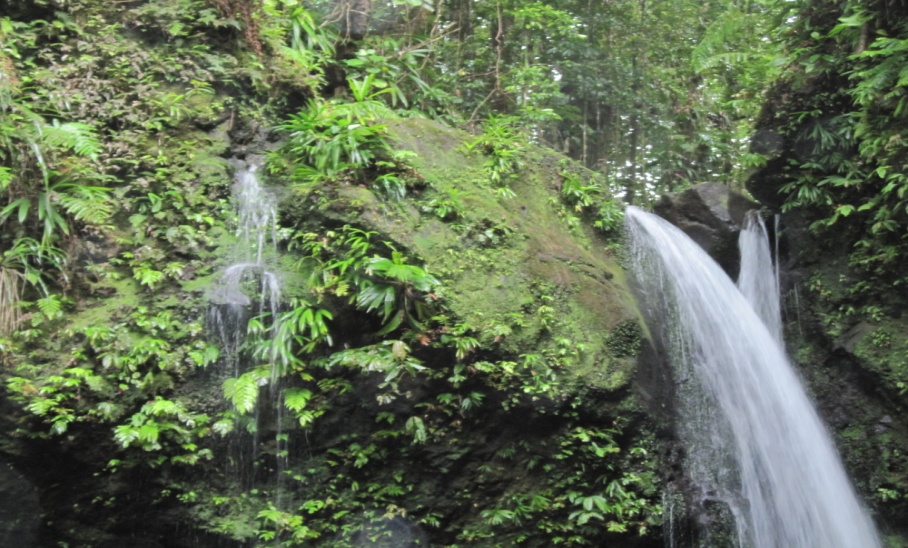 May 14, 2015 - Registered investment advisor, Simpson Capital, announced today an upgrade to its website to better serve their clients. Simpson Capital manages traditional stock and bond portfolios for individual and institutional clients across the United States. The website address is www.simpsoncapital.com.The website upgrade provides links to Simpson Capital’s latest research reports, describes the portfolio management process and offers recent firm news. The site was developed in house and allows Simpson Capital to monitor its content closely.“We have sampled the needs of our clients and think the changes to the site will enhance the client experience,” said David Simpson, CFA, President. “We are thrilled to make the changes because investing is complicated enough. We make it simple for them.”FOR IMMEDIATE RELEASEContact: David Simpson, President	   david@simpsoncapital.com